                                                                                       ‌ ‌ ‌ 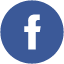 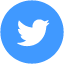 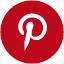 Flowing Wells Neighborhood Association and Community Coalition | 1660 West Ruthrauff Rd., TUCSON, AZ 85705 5203369484 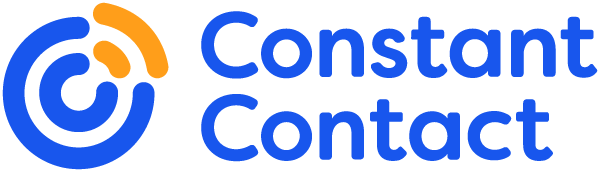 Try email marketing for free today! 